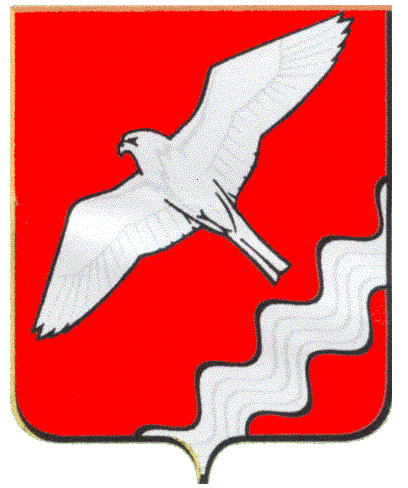 АДМИНИСТРАЦИЯ МУНИЦИПАЛЬНОГО ОБРАЗОВАНИЯ КРАСНОУФИМСКИЙ ОКРУГ                                           ПОСТАНОВЛЕНИЕот 16.05. 2016 г.  № 378г. КрасноуфимскО    запрете     продажи      алкогольнойи       спиртосодержащей       продукции в      период     проведения    культурно-массовых мероприятий на территорииМО Красноуфимский округ    В  целях   предупреждения чрезвычайных ситуаций в местах с массовым пребыванием людей в день проведения праздничных мероприятий,                                в соответствии с Федеральным законом от 22.11.1995 №171-ФЗ «О государственном регулировании производства и оборота этилового спирта, алкогольной и спиртосодержащей продукции и об ограничении потребления  (распития) алкогольной продукции», законом Свердловской области                           от 29.10.2013 №103-ОЗ «О регулировании отдельных отношений в сфере розничной продажи алкогольной продукции и ограничения ее потребления на территории Свердловской области», постановлением Правительства Свердловской области от 30.05.2003 №333-ПП «О мерах по обеспечению общественного порядка и безопасности при проведении на территории Свердловской области мероприятий с массовым пребыванием людей»,                           и ст.ст.  28, 31 Устава МО Красноуфимский  округПОСТАНОВЛЯЮ:1. Запретить продажу алкогольной  и спиртосодержащей продукции                    в период проведения культурно-массовых мероприятий, посвященных «Последним звонкам» и выпускным вечерам в 9,11 классах на территории, прилегающей к местам проведения мероприятий  с 09 ч.00 мин. до 23ч.00 мин., всем хозяйствующим субъектам, осуществляющим розничную продажу алкогольной продукцией.2. Рекомендовать МО МВД России «Красноуфимский» (Н.С. Колчанов) осуществлять контроль за исполнением ограничения продажи алкогольной и спиртосодержащей продукции.     		3. Комитету по экономике Администрации МО Красноуфимский округ (Н.Н.Кузнецова) совместно с начальниками территориальных отделов довести данную информацию до руководителей организаций, индивидуальных предпринимателей, осуществляющих розничную торговлю в праздничные дни.          4. Опубликовать данное постановление в газете «Вперед» и разместить да на официальном  сайте  МО Красноуфимский  округ.       	5. Контроль  за  исполнением  настоящего  постановления   возложить                  на  заместителя  главы  Администрации  МО Красноуфимский  округ  по экономическим  вопросам   Г. А. Пастухову.  Глава  АдминистрацииМуниципального образованияКрасноуфимский  округ                                                                 В. Е.   Колосов